.Intro: 16 counts.[1-8] SWAYS R & L, SAILOR STEP, SAILOR STEP in 1/4 TURN L, KICK-BALL-POINT in 1/4 TURN R[9-16]  CROSS, SIDE, SAILOR HEEL, TOGETHER, HEEL GRIND in 1/4 TURN, BACK, COASTER TOUCH** RESTART 3rd wall, after 16 counts.[17-24] CROSS, SIDE, SAILOR TOUCH, SIDE, CROSS, 1/4 TURN R, 1/4 TURN R & LARGE STEP SIDE, SLIDE TOGETHER[25-32]  1/4 TURN R, 1/2 TURN R, TRIPLE STEP in 1/2 TURN R, JAZZ BOX in 1/4 TURN LRestart : At the 3rd repetition of the dance, after the first 16 counts, restart from the beginning.    9 :00TAG : After wall 6 (12 :00) add this 4 counts :HAVE FUN !Séverine & GuyHow To Be Single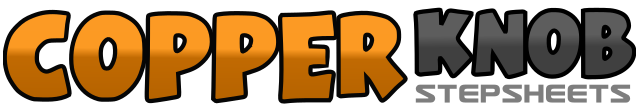 .......Count:32Wall:4Level:Easy Intermediate.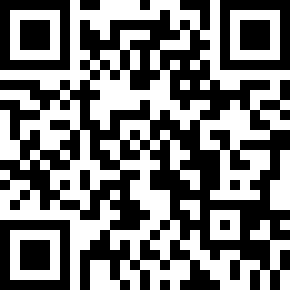 Choreographer:Séverine Fillion (FR) & Guy Dubé (CAN) - March 2020Séverine Fillion (FR) & Guy Dubé (CAN) - March 2020Séverine Fillion (FR) & Guy Dubé (CAN) - March 2020Séverine Fillion (FR) & Guy Dubé (CAN) - March 2020Séverine Fillion (FR) & Guy Dubé (CAN) - March 2020.Music:How to Be Single - Jimmie AllenHow to Be Single - Jimmie AllenHow to Be Single - Jimmie AllenHow to Be Single - Jimmie AllenHow to Be Single - Jimmie Allen........1-2Step R to right in swaying hips to right, sway hips to left3&4Cross step R behind L, step L to left, step R to right5&6Cross step L behind R, 1/4 turn to left and step R to right, step L to left     9 :007&8Kick R forward, step R together L, 1/4 turn to right and point L to left                         12 :001-2Cross step L over R, step R to right3&4&Cross step L behind R, step R to right, heel L forward diagonaly to left&5Step L together R, cross heel R over L6Pivot on heel R 1/4 turn to right and step L back       3 :007&8Step R back, step L together R, touch R together L1-2Cross step R over L, step L to left3&4Cross step R behind L, step L to left, touch R together L5Step R to right6&Cross step L behind R, 1/4 turn to right and step R forward     6 :007-81/4 turn to right and large step L to left, slide ball R together L     9 :001-21/4 turn to right and step R forward, 1/2 turn to right and step L back3&4Triple step R,L,R in 1/2 turn to right                  12 :005-6Cross step L over R, step R back7-81/4 turn to left and step L to left, touch R together L      9 :001-4ROCK SIDE, ROCK BACK1-2Rock side R, recover on L3-4Rock back R, recover on L